Publicado en   el 12/06/2014 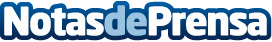 Primer aniversario del Centro Tecnológico de Supercomputación, una iniciativa del BSC e IBM
Datos de contacto:Nota de prensa publicada en: https://www.notasdeprensa.es/primer-aniversario-del-centro-tecnologico-de Categorias: Telecomunicaciones E-Commerce Innovación Tecnológica http://www.notasdeprensa.es